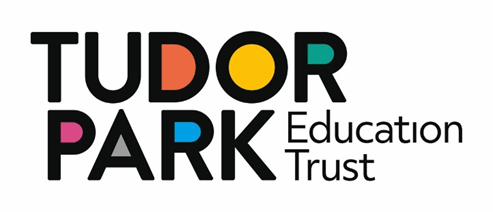 Detailed Scheme of Delegation of Responsibilities and Finance 2016-17 – reviewed and revised by Directors ongoingFinance Scheme of DelegationTudor Park is a charitable trust regulated by the DfE.  As a multi academy trust members, directors, and governors of the trust have different complementary roles, responsibilities and duties to safeguard the trust and its financial resources, ensure public money is well spent, and avoid real or perceived conflicts of interest.The Chief Executive Officer is the trust’s accounting officer and as such is personally responsible to parliament for ensuring regularity, propriety and value for money in the use of the trust’s funding.  She is supported in this by the Finance Director.The trust’s Board of Directors, remains responsible for the proper use of trust funding and is committed to ensuring academies in the trust being as autonomous as possible and having as much freedom as possible and having maximum delegation of responsibility and decision making in the use of their budget.The trust must operate in line with its articles of association and funding agreement with the DfE and must comply with all financial guidance issued by the EFA and the trust must seek prior approval of the EFA for some transactions.  This scheme of financial authorities forms part of the trust’s scheme of delegation of financial powers and complies with the requirements both of propriety and of good financial management.   It follows the multi academy trust’s financial handbook.The Board of Directors is responsible for appointing auditors whose remit will cover all academies in the trust.The trust operates a single consolidated bank account for all academies within the trust.  All delegated financial authorities are, in addition to the values stated below, limited to the value of the approved budget for each academy.  The monetary / percentage limits will be reviewed annually and may be different for each academy.AreaDecisionDelegation Delegation Delegation Delegation Delegation Delegation Delegation Delegation Delegation Delegation Delegation Delegation Delegation AreaDecisionMembersMembersMembersTrust BoardTrust BoardTrust BoardCEOCEOCEOLGB  LGB  LGB  Academy Principal Governance framework Governance framework Governance framework Governance framework Governance framework Governance framework Governance framework Governance framework Governance framework Governance framework Governance framework Governance framework Governance framework Governance framework Governance framework Governance framework PeopleMembers: Appoint/RemovePeopleDirectors: Appoint/RemovePeopleRole descriptions for membersPeopleRole descriptions for Directors/chair/specific roles/committee members: agree<A<A<APeopleCommittee chairs: appoint and remove<A<A<APeopleLGB chairs: approve appointment  and remove<A<A<APeopleAppointment LGB staff and parent governorsAAPeopleClerk to board: appoint and removePeopleClerk to LGB: appoint and removeSystems and structuresSystems and structuresArticles of association: agree and review<A<A<A<A<A<ASystems and structuresSystems and structuresGovernance structure (committees) for the trust: establish and review annually<A<A<ASystems and structuresSystems and structuresTerms of reference for trust committees (including audit if required): agree annually<A<A<ASystems and structuresSystems and structuresTerms of reference for LGB: agree and review annually<A<A<ASystems and structuresSystems and structuresSkills audit: complete and recruit to fill gaps  <A><A><A>AASystems and structuresSystems and structuresAnnual self review of trust board and any committee performance: complete annuallySystems and structuresSystems and structuresAnnual self review of LGB performance: complete annuallySystems and structuresSystems and structuresChair’s performance: carry out 360 review periodically  Systems and structuresSystems and structuresDirector / Governor  contribution: review annuallySystems and structuresSystems and structuresSuccession: plan<A><A><A>AASystems and structuresSystems and structuresAnnual schedule of business for  trust board: agree  <A<A<ASystems and structuresSystems and structuresAnnual schedule of business for LGB: agreeA>A>A>AAReporting Reporting Reporting Reporting Reporting Reporting Reporting Reporting Reporting Reporting Reporting Reporting Reporting Reporting Reporting Reporting Reporting Trust governance details on trust and academies' websites: ensure<A<A<AReporting Academy governance details on academy website: ensure<A<A<AReporting Register of all interests, business, pecuniary, loyalty for members/trustees/governors: establish and publish   <A<A<AReporting Annual report on performance of the trust: submit to members and publish<A<A<AReporting Annual report and accounts including accounting policies, signed statement on regularity, propriety and compliance, incorporating governance statement demonstrating value for money: submit<A<A<AReporting Annual report work of LGB: submit to trust and publish AABeing StrategicBeing StrategicBeing StrategicBeing StrategicBeing StrategicBeing StrategicBeing StrategicBeing StrategicBeing StrategicBeing StrategicBeing StrategicBeing StrategicBeing StrategicBeing StrategicBeing StrategicBeing StrategicBeing StrategicBeing StrategicDetermine trust wide policies which reflect the trust's ethos and values (facilitating discussions with unions where appropriate) including: safeguarding, health and safety, HR, ICT Determine trust wide policies which reflect the trust's ethos and values (facilitating discussions with unions where appropriate) including: safeguarding, health and safety, HR, ICT <A<A<ABeing StrategicBeing StrategicDetermine school level policies which reflect the school's ethos and values to include e.g. admissions; SEND; safeguarding and child protection; curriculum; behaviour: approve  Determine school level policies which reflect the school's ethos and values to include e.g. admissions; SEND; safeguarding and child protection; curriculum; behaviour: approve  A>A>A>AABeing StrategicBeing StrategicCentral spend / top slice: agreeCentral spend / top slice: agree<A<A<ABeing StrategicBeing StrategicManagement of risk: establish register, review and monitorManagement of risk: establish register, review and monitor<A><A><A>AABeing StrategicBeing StrategicEngagement with stakeholders Engagement with stakeholders Being StrategicBeing StrategicTrust's vision and strategy, agreeing key priorities and key performance indicators (KPIs) against which progress towards achieving the vision can be measured: determine Trust's vision and strategy, agreeing key priorities and key performance indicators (KPIs) against which progress towards achieving the vision can be measured: determine <A<A<ABeing StrategicBeing StrategicSchools vision and strategy, agreeing key priorities and key performance indicators (KPIs) against which progress towards achieving the vision can be measured: determineSchools vision and strategy, agreeing key priorities and key performance indicators (KPIs) against which progress towards achieving the vision can be measured: determineA>A>A>AABeing StrategicBeing StrategicChief executive officer: Appoint and dismiss  Chief executive officer: Appoint and dismiss  Being StrategicBeing StrategicAcademy principal : Appoint and dismissAcademy principal : Appoint and dismissBeing StrategicBeing StrategicBudget plan to support delivery of trust  key priorities: agreeBudget plan to support delivery of trust  key priorities: agree<A<A<ABeing StrategicBeing StrategicBudget plan to support delivery of school  key priorities: agreeBudget plan to support delivery of school  key priorities: agreeA>A>A>AABeing StrategicBeing StrategicTrust's staffing structure: agreeTrust's staffing structure: agree<A<A<ABeing StrategicBeing StrategicSchool  staffing structure: agree School  staffing structure: agree A>A>A>AAHolding to account Holding to account Holding to account Holding to account Holding to account Holding to account Holding to account Holding to account Holding to account Holding to account Holding to account Holding to account Holding to account Holding to account Holding to account Holding to account Holding to accountAuditing and reporting arrangements for matters of compliance (eg safeguarding, H&S, employment): agree  Auditing and reporting arrangements for matters of compliance (eg safeguarding, H&S, employment): agree  <A><A><A>AAHolding to accountReporting arrangements for progress on key priorities: agree  Reporting arrangements for progress on key priorities: agree  <A><A><A>AAHolding to accountPerformance management of the Chief Executive Officer: undertake Performance management of the Chief Executive Officer: undertake Holding to accountPerformance management of academy principal : undertake Performance management of academy principal : undertake AAHolding to accountTrustee monitoring: agree arrangements Trustee monitoring: agree arrangements <A<A<AHolding to accountLGB member monitoring: agree arrangementsLGB member monitoring: agree arrangementsAAEnsuring financial probityEnsuring financial probityEnsuring financial probityEnsuring financial probityEnsuring financial probityEnsuring financial probityEnsuring financial probityEnsuring financial probityEnsuring financial probityEnsuring financial probityEnsuring financial probityEnsuring financial probityEnsuring financial probityEnsuring financial probityEnsuring financial probityEnsuring financial probityEnsuring financial probityFinance Director for delivery of trusts detailed accounting processes: appoint   Finance Director for delivery of trusts detailed accounting processes: appoint   Finance Director for delivery of trusts detailed accounting processes: appoint   <A<A<AEnsuring financial probityTrust's scheme of financial delegation: establish and review Trust's scheme of financial delegation: establish and review Trust's scheme of financial delegation: establish and review <A<A<AEnsuring financial probitySchool's scheme of financial delegation: establish and review School's scheme of financial delegation: establish and review School's scheme of financial delegation: establish and review <A<A<AEnsuring financial probityExternal auditors' report: receive and respondExternal auditors' report: receive and respondExternal auditors' report: receive and respond<A<A<AAAEnsuring financial probityCEO pay award: agreeCEO pay award: agreeCEO pay award: agreeEnsuring financial probityAcademy principal  pay award: agree Academy principal  pay award: agree Academy principal  pay award: agree AEnsuring financial probityStaff appraisal procedure and pay progression: monitor and agree  Staff appraisal procedure and pay progression: monitor and agree  Staff appraisal procedure and pay progression: monitor and agree  A>A>A>AEnsuring financial probityBenchmarking and trust wide value for money: ensure robustnessBenchmarking and trust wide value for money: ensure robustnessBenchmarking and trust wide value for money: ensure robustness<A<A<AEnsuring financial probityBenchmarking and academy value for money: ensure robustnessBenchmarking and academy value for money: ensure robustnessBenchmarking and academy value for money: ensure robustnessAAEnsuring financial probityDevelop trust wide procurement strategies and efficiency savings programme Develop trust wide procurement strategies and efficiency savings programme Develop trust wide procurement strategies and efficiency savings programme Key FunctionBoard of DirectorsChief Executive Officer (CEO)Director of Finance (DoF)Local Governing Body (LGB)PrincipalBudgetBudgetBudgetBudgetBudgetBudgetPreparation of annual budget for each AcademyApprove final academy budgets Approve consolidated trust budget and central services top sliceRecommend to Board central services top sliceRecommend academy and consolidated budgets to BoardPreparation of each academy’s Annual Budget with PrincipalPreparation of consolidated trust budget, , to coincide with EFA reporting deadlinesRecommend with CEO to BoardPreparation of academy budget with DoFBudget Monitoring Review termly consolidated outturn forecastsReview monthly consolidated monitoring reports Produce monthly budget monitoring reports for academy Principals and consolidated budget monitoring reports for CEO.Prepare and report termly outturn forecast to LGB and Principal for each academyPrepare and report termly consolidated outturn forecast to CEO and Board for trust as a wholeReview termly outturn forecastReview monthly management accounts with DoFBudget virementsWith CEO, approve virements over £50kWith Board, approve virements over £50k Monitoring role  Over £50k report to CEO/Board for approvalApprove virements up to £50kKey FunctionBoard of DirectorsChief Executive Officer (CEO)Director of Finance (DoF)Local Governing Body (LGB)PrincipalBankingBankingBankingBankingBankingBankingCredit CardsAuthorise Credit Card and limitsEnter transactions onto PSFReconciliation to statementsApprove individual transactionsSubmit all supporting documentation to central finance team in accordance with reporting deadlinesDirect Debit and or standing ordersApprove all direct debit and standing order mandatesCash BankingOrganise cash collection and banking from each site (e.g. G4S)Enter income onto PSFDelegate to admin team counting and entering onto cash accounting system (e.g. Tucasi) Preparation of monies for bankingSignatories for cheques, BACS payments and other bank transfersPayments will be made at trust level in accordance with the bank mandate - 2 signatures requiredKey FunctionBoard of DirectorsChief Executive Officer (CEO)Director of Finance (DoF)Local Governing Body (LGB)PrincipalProcurementProcurementProcurementProcurementProcurementProcurementOrdering goods and servicesTo ensure best value principles are appliedApproval of procurement over £100kOverview of complianceApproval of procurement over £50k up to £100kEstablish and monitor procurement policy/proceduresEnsure compliance with OJEU etc.Approval of procurement over £50k£50K up to £100k per item or related group of items with approval of CEOAuthorisation of purchase orders Up to £50k per item or related group of items – payroll expenditure budget exemptDelegation of budgets to budget holdersContracts and service level agreementsIn addition to the ordering limits aboveApproval of any contracts or service level agreements over 12 months’ term or where the contract contains an auto-renewal clausePayments Payment of invoicesApprove invoices for paymentPetty CashEstablish and monitor petty cash policy/procedures Approve level of petty cash to be heldReplenish monthly following reconciliation and reportingApprove petty cash transactionsAuthority to accept other than lowest quotation or tenderResponsibility to attain quotes in accordance with the trusts quote limits – 3 quotes for any expenditure over £5k (per single item)Approval for quotations or tenders over £50kApproval for tenders or quotations over £10k up to £50kApproval for quotations or tenders up to £10kKey FunctionBoard of DirectorsChief Executive Officer (CEO)Director of Finance (DoF)Local Governing Body (LGB)PrincipalReportingReportingReportingReportingReportingReportingSignatories for EFA grant claims and EFA returnsSignatoryConsolidated accounts productionConsolidating accountsEnsuring internal reporting deadlines are met VAT returnsCompletion of VAT returns monthlyEnsuring all transactions are supported by valid VAT receipts/invoicesInternal and external auditProgramme of internal audits and reporting to CEO and boardLiaise with and assist external auditorsCompliance with internal audit requirementsCooperate with internal and external auditors at all timesFinancial Risk AssessmentSet format for financial risk assessmentConsider and report on financial risk in trust as a wholeConsider and report on financial risk in academyKey FunctionBoard of DirectorsChief Executive Officer (CEO)Director of Finance (DoF)Local Governing Body (LGB)PrincipalGeneralGeneralGeneralGeneralGeneralGeneralAcquisition / disposal, write off of  fixed assets – other than land buildings heritage assetsNotified annually.Approves write-offs over £20kMonitoring roleApprove write-offs over £10k up to £20k.Annual report to the LGB and Board Notified annually with approval of DoF over £10k up to £20kItems with a written down value of up to £10kWrite off of bad debts Board approves over £10kReceive annual reportMonitoring roleApprove write-offs over £5k up to £10kAnnual report to the LGB and Board Notified annually Approve write-offs up to £5kGranting or take up of any leasehold or tenancy agreement or finance leaseBoard and EFA approvalSpecial payments – staff severance payments, compensation payments, ex-gratia paymentsBoard approves policyBoard approves payments over £15k up to £50KEFA approval over £50kApproval up to £15KDevelop policy for Board approval Operating leases – not related to land or buildingsBoard approvalInsuranceRisk assess and organise